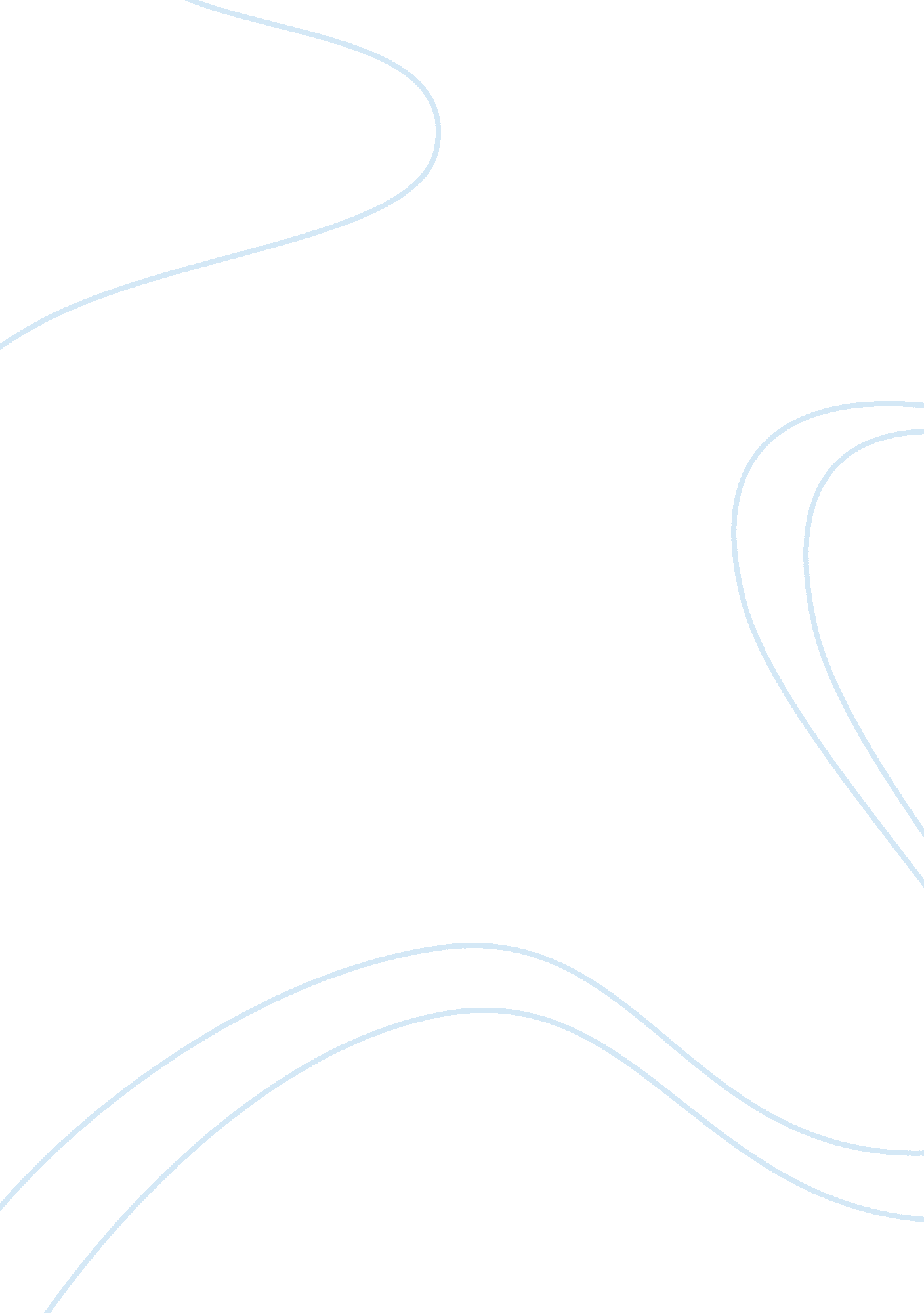 Ap u.s. history applicationHistory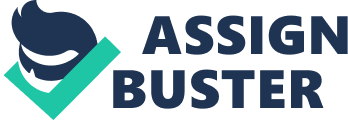 AP U. S. History Application Essay Many people have made an impact on me, but if I were to choose one person I have learned about in any of my History classes, I would choose Osama Bin Laden. Osama Bin Laden attacked the United States’ on September 11, 2001 and ever since the attacks that killed nearly 3, 000 people, this event has been known as the nine-eleven. The nine-eleven was a series of foursuicideattacks that were committed in the areas of New York City, Washington D. C. , Virginia, and Pennsylvania. After the nine-eleven, he has been the major target of the Federal Bureau of Investigation (FBI). After the death of Osama Bin Laden, I realized a few key points that have changed my view of the way human beings think. Osama Bin Laden did not influence me to have a grudge against the United States, or any of the sorts, but he helped me view the world in a different way. For instance, many people in the United States celebrated his death after he was found and shot on May 2, 2011. I disapprove of this reaction from the citizens of the United States. He did wrongs to thousands of people and caused the United States to pay billions of dollars to fix the damage. But regardless of what he did, it is wrong for us to celebrate his misfortune. To take joy out of someone’s tragedy proves human beings to be immorally unjust. If human beings celebrate the death of someone who is equal to them, they are not being compassionate. Though Osama Bin Laden’s decision to bomb the United States and its people was heartless, the act of rejoicing the death of a human also proves us to be inhumane. People forget to be compassionate towards the others who make the terrible decisions, because they believe that they are only meant to do harm, but that’s not always the case. If we do not discriminate and if we treat each other equally, less suicide attacks will occur. The big reason why terrorists decide to act the way they do is because of all the unjust anddiscriminationthey have to face in their daily lives. The way human beings react to the death of others is important because it teaches others how inhumane our world has become. The main reason why wars start is because of power andmoney; and the after-results of the war often does no good. It only forces the people of the country to live a controlled life ofpoverty. The government restricts us from practicing our true freedom by forcing propaganda upon us, and Osama Bin Laden is one of them. The citizens of the United States understand that he made wrong decisions and that he needs to pay for what he’s done, but we shouldrespecteveryone; because all human beings were created equal. In conclusion, Osama Bin Laden has influenced the way I think towards the human behavior and thoughts through America’s response to his death. American citizens took joy out of his misfortune, without thinking about the amount of respect they are giving to Osama Bin Laden, becauseI believewe should all be treated and respected equally. Rejoicing for someone’s death will do no good for the present or the future, because of the immoral actions. It’s imperative for each person to remember that everybody is created equal and human beings are human beings; we think similarly. Osama Bin Laden has inspired me see the world with a different perspective: to think and treat others with respect, no matter what kind of background they have or what kind of sins they have committed. 